МКДОУ «Детский сад № 1 п. Алексеевск»Платок для бабушки                                                                                                 Воспитатель:                                                                  Попова О.Г2023 годЦель: Вызвать у детей интерес к творческой деятельности на основе эмоционально-мотивационной установки. Развивать творческое мышление, дополняя изображения деталями. Воспитывать чувство уважения к старшим поколениям.Задачи:- Закреплять умение вырезать  квадрат по контуру.- Украшать платочек, располагая элементы узора и бахрому.- Воспитывать любовь к бабушке, к своей семье и традициям, аккуратность при выполнении работы, умение радоваться и радовать других.- Учить детей аккуратно пользоваться ножницами, клеем. Воспитывать умение соотносить свои действия с действиями взрослого.Предварительная работа: Беседа  о бабушках. Фотовыставка «Наши бабушки», выставка платков.Оборудование: Картон, украшение  для платка, нитки, клей, ножницы. Выставка платков, фотовыставка фотографий бабушек.Ход занятия.Организационный момент:Ребята, подойдите ко мне-Встанем мы в кружочек дружно,Поздороваться нам нужно.Говорю я вам «Привет!»Улыбнитесь мне в ответ.Здравствуй, правая рука,Здравствуй, левая рука.Здравствуй, друг, здравствуй, друг,Здравствуй, весь наш дружный круг.Отгадайте, загадку о ком мы будем с вами говорить и делать для неё подарок.Кто всегда и всем поможет,Только нитку вдеть не сможет,Вяжет, шьет и кашеварит,Милых внуков привечает.О любви внуков к бабушкам написано много стихов и песен. Чтение стихотворение Е. Трутневой. (Арина.С)Бабушка наша очень добра, бабушка наша очень стара.Много морщинок у бабушки нашей, с ними она еще лучше и краше.Если на лбу у нас появляется шишка, пуговки нет, изорвётся пальтишко.Или какая другая беда, бабушка нам помогает всегда.Бабушка теплые варежки свяжет, бабушка вечером сказку расскажет.Беседа о  бабушках. А кто такая бабушка? Что она делает дома? Как заботятся бабушки о вас?А вы как заботитесь о ней?Как вы называете бабушку ласково?Как называет вас бабушка  ласково? (обобщить ответ)Воспитатель: А как вы думаете, что можно подарить бабушке на 8 марта?Все бабушки любят ходить в красивых платках.Послушайте  стихотворение Посмотрите на платокНа платке расцвел цветокКрасный, желтый, голубойУдивительный такойПосмотрите на платокВот зелененький листокЗавитки как кружеваСловно мягкая траваНа платке богат узорЦветом красок ярких, яркихЛучше не найти подарка!- В старину все женщины на Руси носили платки.-Что можно сделать с помощью платка?  - Можно просто надеть на голову или на плечи, завязать узлом под подбородком.-Оказывается их можно использовать как скатерть; набросить дома для красоты на спинку кресла или дивана; украсить стену в деревянном доме или на даче; завернуть ребенка; укрыться. В последнее время модницы завязывают платок на талии в виде яркого пояса. Давайте отдохнем.  Движения под музыку «Ходит моя бабушка в фартуке цветном»Сегодня мы сделаем для наших любимых бабушек платочки. У вас на столах лежат заготовки квадратной формы с отверстиями – это основа для платка, на эту основу нужно приклеить узор, но сначала узор надо вырезать по контуру, потом его нужно приклеить на картонную заготовку так, чтобы по краям оставались небольшие полоски.  - Вспомним правила пользования ножницами и клеем.Затем берем, складываем 2 нити пополам и продеваем через отверстие, кончики нужно продеть сквозь получившуюся петельку и затянуть. Таким способом делаем кисточки из нитей во всех сделанных отверстиях.Самостоятельная работа.Итог. Посмотрите, как мы дружно поработали, какие замечательные платочки у вас получились. Рассмотрим их вместе? Какие нарядные, красивые, замечательные подарки получились для ваших бабушек. А вам понравилось мастерить? А для мам мы с вами придумаем и сделаем своими руками другой полезный подарок!!!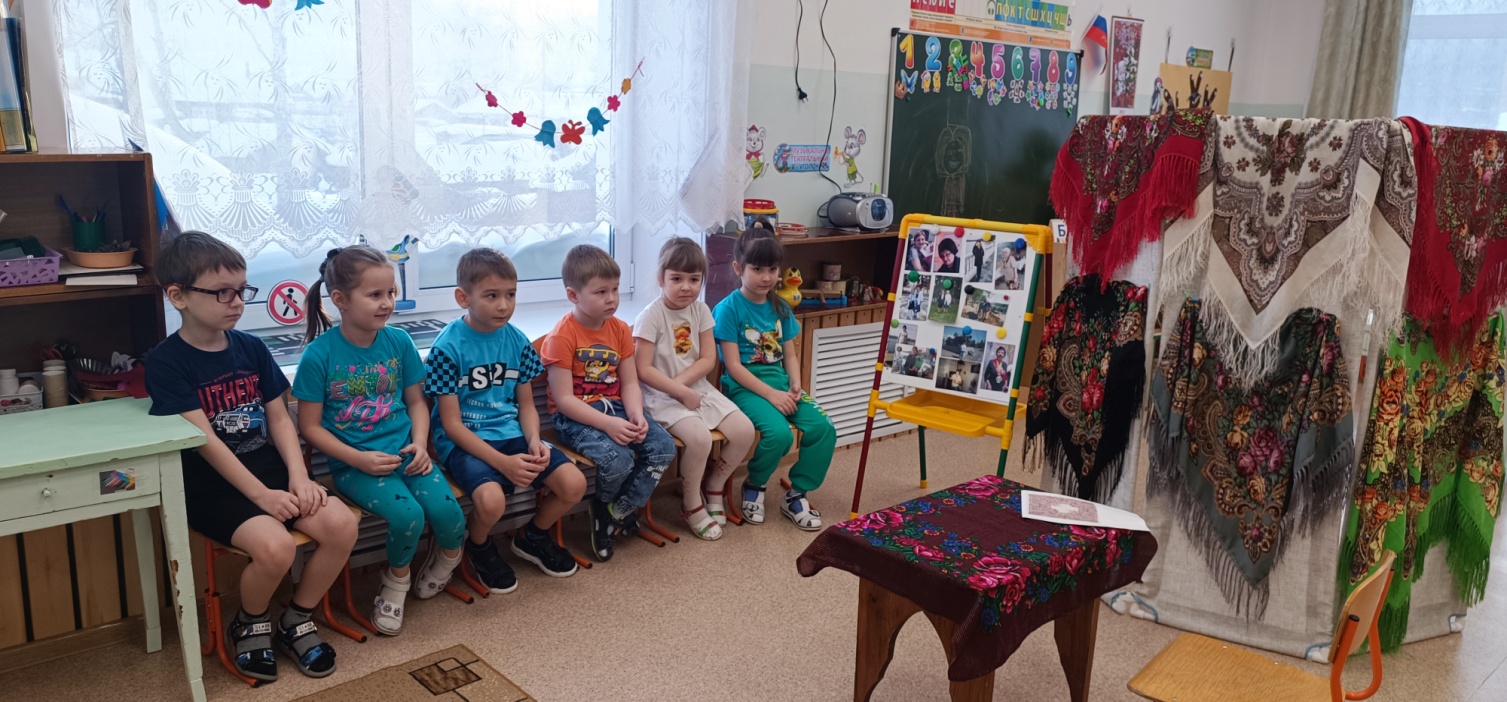 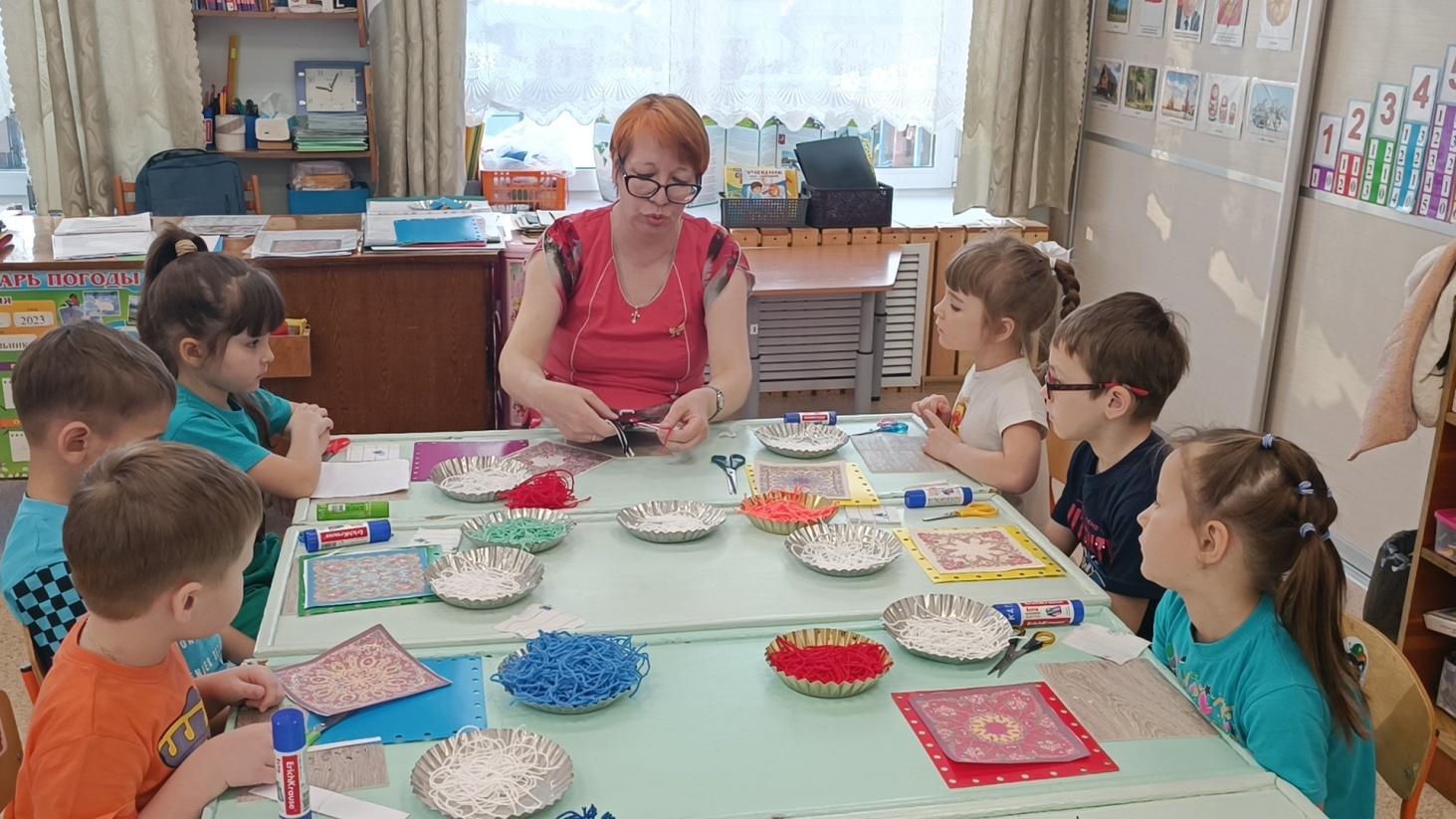 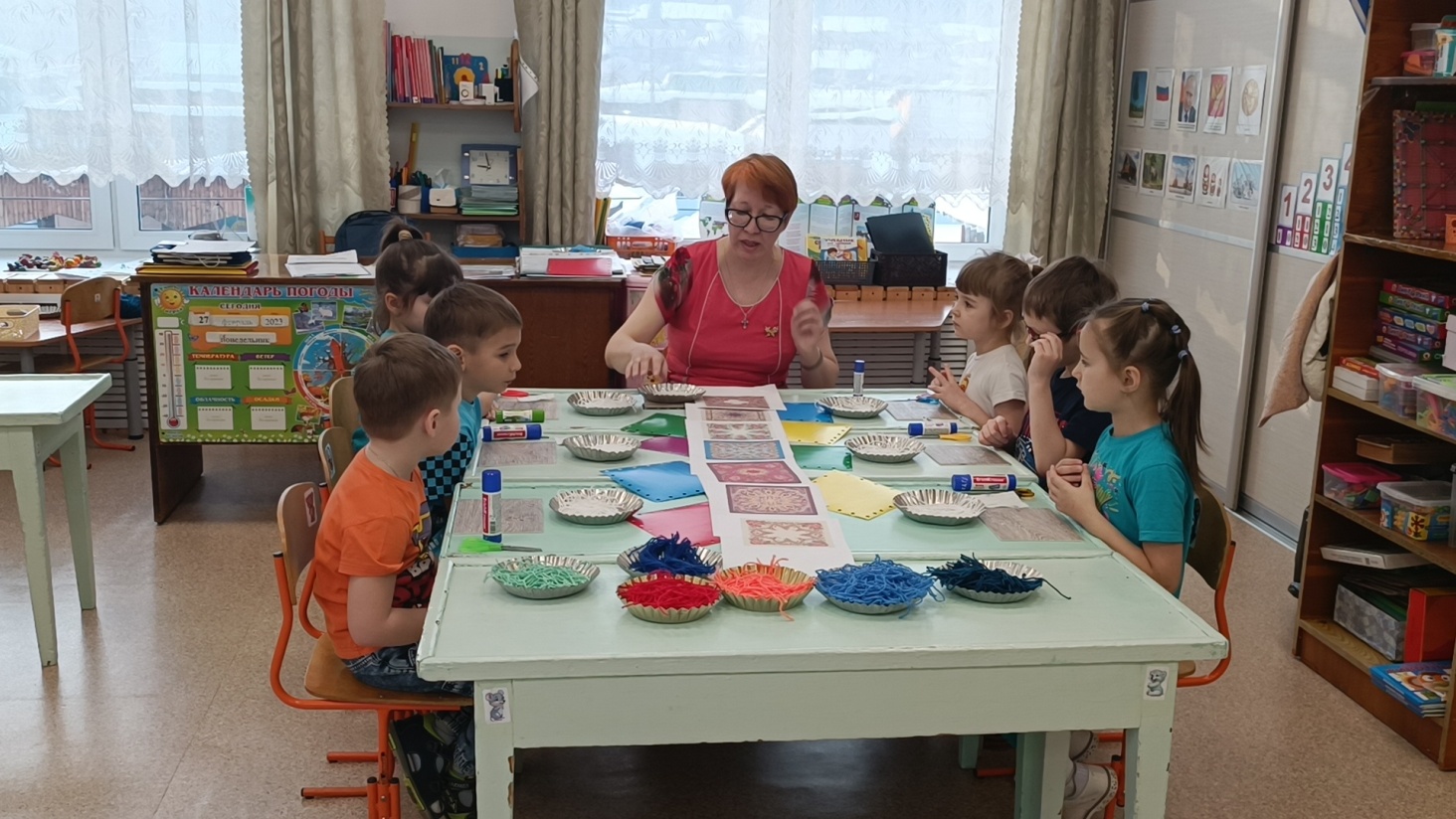 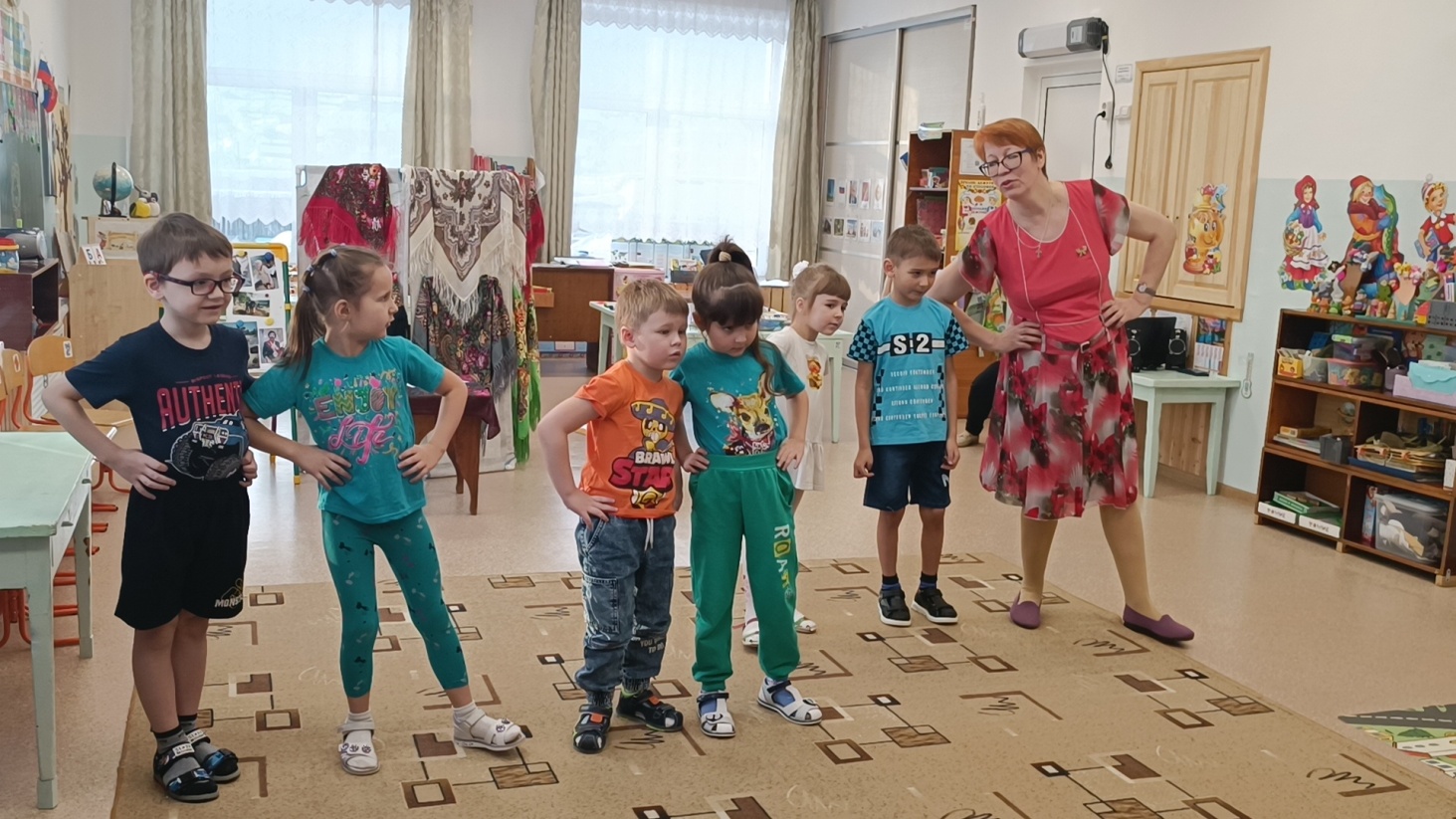 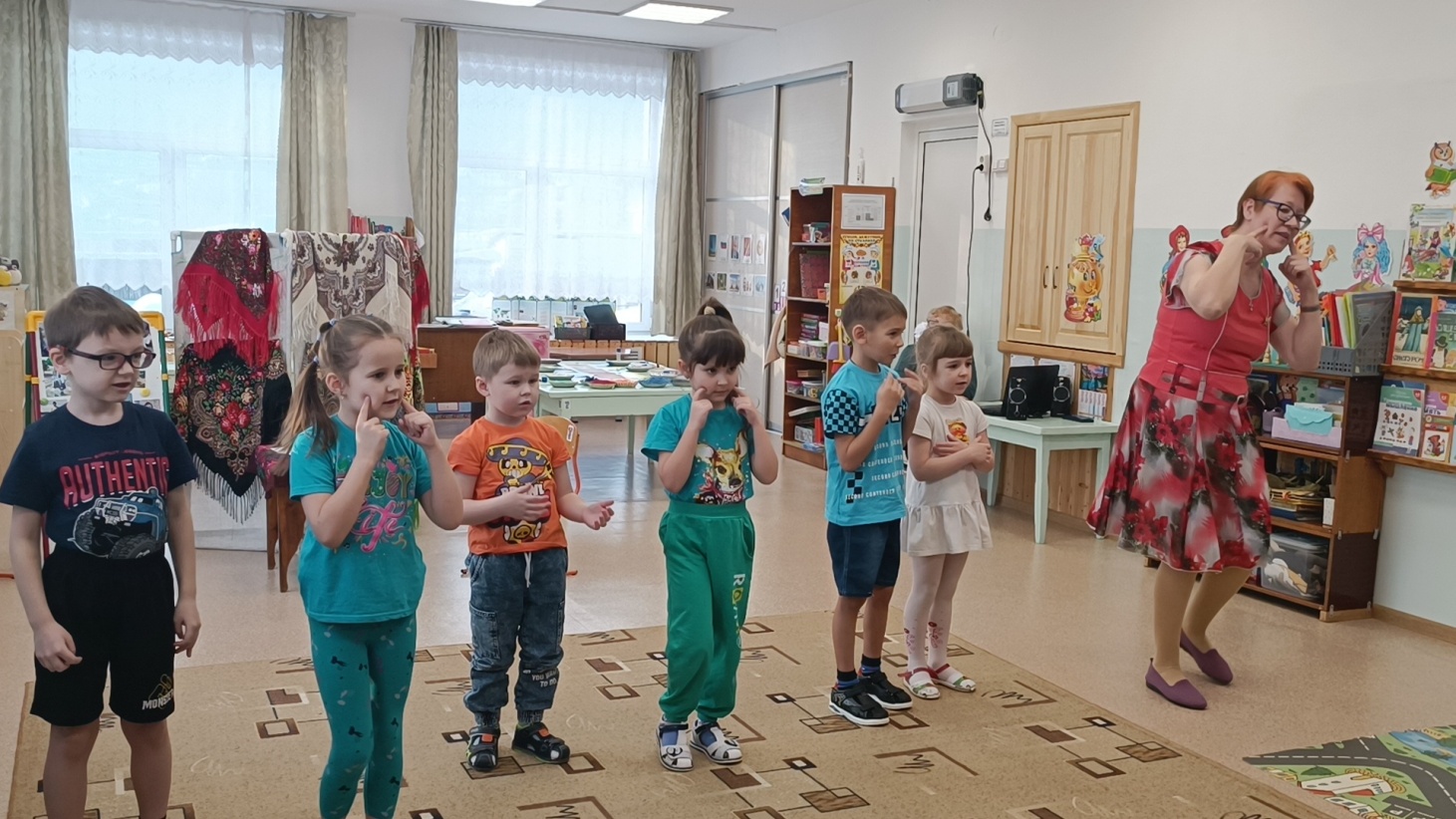 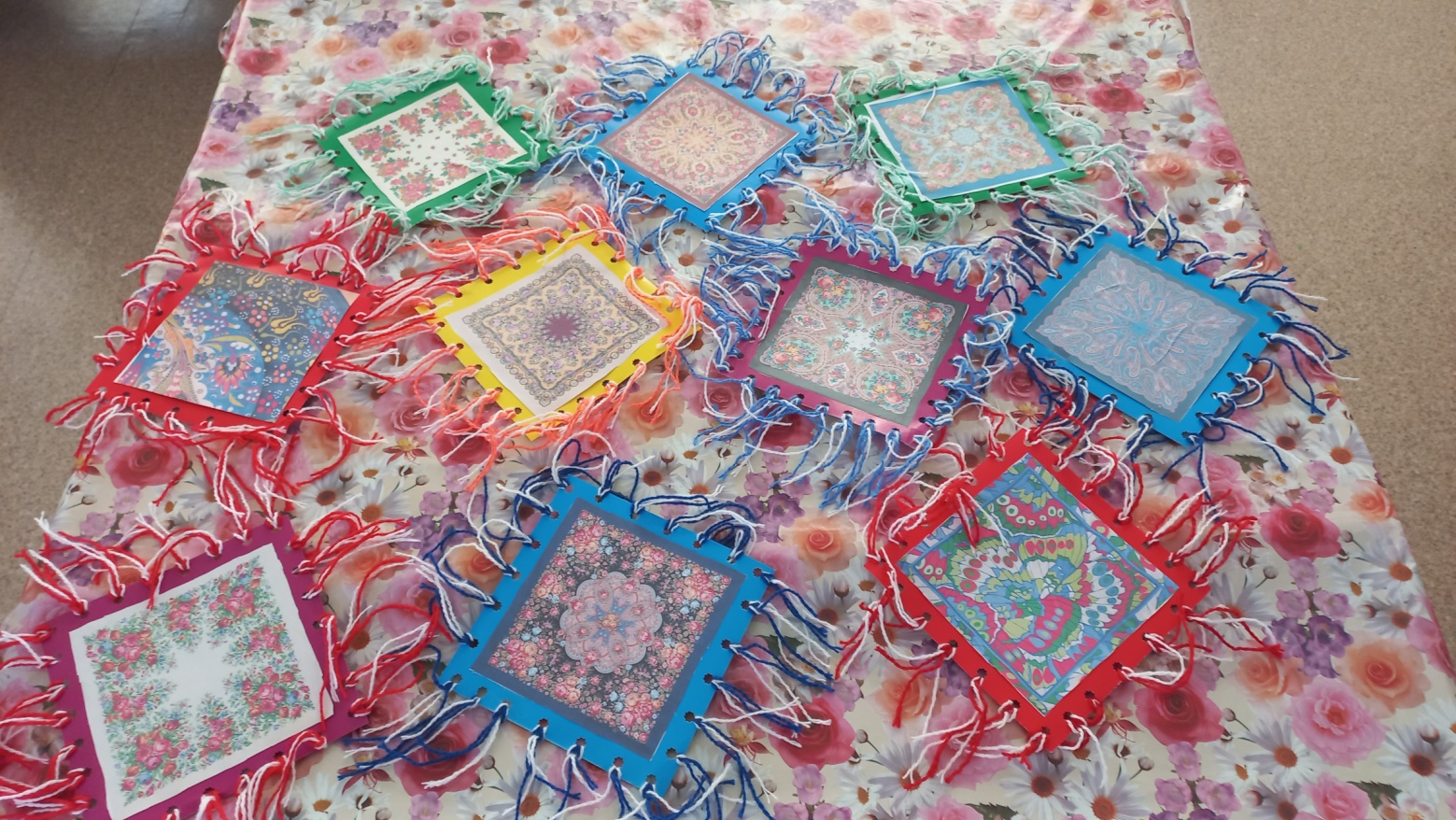 